--------------------------------<1> Индикатор «Альфа-Капитал Облигации»Ключевой информационный документКлючевой информационный документКлючевой информационный документКлючевой информационный документКлючевой информационный документКлючевой информационный документКлючевой информационный документКлючевой информационный документКлючевой информационный документКлючевой информационный документРаздел 1. Общие сведенияРаздел 1. Общие сведенияРаздел 1. Общие сведенияРаздел 1. Общие сведенияРаздел 1. Общие сведенияРаздел 1. Общие сведенияРаздел 1. Общие сведенияРаздел 1. Общие сведенияРаздел 1. Общие сведенияРаздел 1. Общие сведенияКлючевой информационный документпо состоянию на 29.04.2022Информация в виде настоящего документа предоставляется в соответствии с требованиями законодательства. Информация приведена для описания характеристик и рисков паевого инвестиционного фонда, а также для возможности его сравнения с другими инструментами инвестирования.Ключевой информационный документпо состоянию на 29.04.2022Информация в виде настоящего документа предоставляется в соответствии с требованиями законодательства. Информация приведена для описания характеристик и рисков паевого инвестиционного фонда, а также для возможности его сравнения с другими инструментами инвестирования.Ключевой информационный документпо состоянию на 29.04.2022Информация в виде настоящего документа предоставляется в соответствии с требованиями законодательства. Информация приведена для описания характеристик и рисков паевого инвестиционного фонда, а также для возможности его сравнения с другими инструментами инвестирования.Ключевой информационный документпо состоянию на 29.04.2022Информация в виде настоящего документа предоставляется в соответствии с требованиями законодательства. Информация приведена для описания характеристик и рисков паевого инвестиционного фонда, а также для возможности его сравнения с другими инструментами инвестирования.Ключевой информационный документпо состоянию на 29.04.2022Информация в виде настоящего документа предоставляется в соответствии с требованиями законодательства. Информация приведена для описания характеристик и рисков паевого инвестиционного фонда, а также для возможности его сравнения с другими инструментами инвестирования.Ключевой информационный документпо состоянию на 29.04.2022Информация в виде настоящего документа предоставляется в соответствии с требованиями законодательства. Информация приведена для описания характеристик и рисков паевого инвестиционного фонда, а также для возможности его сравнения с другими инструментами инвестирования.Ключевой информационный документпо состоянию на 29.04.2022Информация в виде настоящего документа предоставляется в соответствии с требованиями законодательства. Информация приведена для описания характеристик и рисков паевого инвестиционного фонда, а также для возможности его сравнения с другими инструментами инвестирования.Ключевой информационный документпо состоянию на 29.04.2022Информация в виде настоящего документа предоставляется в соответствии с требованиями законодательства. Информация приведена для описания характеристик и рисков паевого инвестиционного фонда, а также для возможности его сравнения с другими инструментами инвестирования.Ключевой информационный документпо состоянию на 29.04.2022Информация в виде настоящего документа предоставляется в соответствии с требованиями законодательства. Информация приведена для описания характеристик и рисков паевого инвестиционного фонда, а также для возможности его сравнения с другими инструментами инвестирования.Ключевой информационный документпо состоянию на 29.04.2022Информация в виде настоящего документа предоставляется в соответствии с требованиями законодательства. Информация приведена для описания характеристик и рисков паевого инвестиционного фонда, а также для возможности его сравнения с другими инструментами инвестирования.Биржевой паевой инвестиционный фонд рыночных финансовых инструментовБиржевой паевой инвестиционный фонд рыночных финансовых инструментовБиржевой паевой инвестиционный фонд рыночных финансовых инструментовБиржевой паевой инвестиционный фонд рыночных финансовых инструментовБиржевой паевой инвестиционный фонд рыночных финансовых инструментовБиржевой паевой инвестиционный фонд рыночных финансовых инструментовБиржевой паевой инвестиционный фонд рыночных финансовых инструментовБиржевой паевой инвестиционный фонд рыночных финансовых инструментовБиржевой паевой инвестиционный фонд рыночных финансовых инструментовБиржевой паевой инвестиционный фонд рыночных финансовых инструментов“Альфа-Капитал Управляемые облигации”“Альфа-Капитал Управляемые облигации”“Альфа-Капитал Управляемые облигации”“Альфа-Капитал Управляемые облигации”“Альфа-Капитал Управляемые облигации”“Альфа-Капитал Управляемые облигации”“Альфа-Капитал Управляемые облигации”“Альфа-Капитал Управляемые облигации”“Альфа-Капитал Управляемые облигации”“Альфа-Капитал Управляемые облигации”под управлением ООО УК «Альфа-Капитал»под управлением ООО УК «Альфа-Капитал»под управлением ООО УК «Альфа-Капитал»под управлением ООО УК «Альфа-Капитал»под управлением ООО УК «Альфа-Капитал»под управлением ООО УК «Альфа-Капитал»под управлением ООО УК «Альфа-Капитал»под управлением ООО УК «Альфа-Капитал»под управлением ООО УК «Альфа-Капитал»под управлением ООО УК «Альфа-Капитал»Раздел 2. ВниманиеРаздел 2. ВниманиеРаздел 2. ВниманиеРаздел 2. ВниманиеРаздел 2. ВниманиеРаздел 2. ВниманиеРаздел 2. ВниманиеРаздел 2. ВниманиеРаздел 2. ВниманиеРаздел 2. Внимание1.   Возврат и доходность инвестиций в паевой инвестиционный фонд не гарантированы государством или иными лицами.2. Результаты инвестирования в прошлом не определяют доходы в будущем. Стоимость инвестиционных паев может увеличиваться и уменьшаться.1.   Возврат и доходность инвестиций в паевой инвестиционный фонд не гарантированы государством или иными лицами.2. Результаты инвестирования в прошлом не определяют доходы в будущем. Стоимость инвестиционных паев может увеличиваться и уменьшаться.1.   Возврат и доходность инвестиций в паевой инвестиционный фонд не гарантированы государством или иными лицами.2. Результаты инвестирования в прошлом не определяют доходы в будущем. Стоимость инвестиционных паев может увеличиваться и уменьшаться.3.  Вы можете в любой рабочий день требовать от лица, уполномоченного управляющей компанией (далее - уполномоченное лицо), покупки всех или части принадлежащих инвестиционных паев и продать их на бирже, указанной в правилах доверительного управления паевым инвестиционным фондом, на предусмотренных правилами условиях. 4. Перед приобретением инвестиционных паев паевого инвестиционного фонда следует внимательно ознакомиться с правилами доверительного управления данным фондом, размещенными на сайте https://www.alfacapital.ru/pifs/bpif-ctrlbonds/.3.  Вы можете в любой рабочий день требовать от лица, уполномоченного управляющей компанией (далее - уполномоченное лицо), покупки всех или части принадлежащих инвестиционных паев и продать их на бирже, указанной в правилах доверительного управления паевым инвестиционным фондом, на предусмотренных правилами условиях. 4. Перед приобретением инвестиционных паев паевого инвестиционного фонда следует внимательно ознакомиться с правилами доверительного управления данным фондом, размещенными на сайте https://www.alfacapital.ru/pifs/bpif-ctrlbonds/.3.  Вы можете в любой рабочий день требовать от лица, уполномоченного управляющей компанией (далее - уполномоченное лицо), покупки всех или части принадлежащих инвестиционных паев и продать их на бирже, указанной в правилах доверительного управления паевым инвестиционным фондом, на предусмотренных правилами условиях. 4. Перед приобретением инвестиционных паев паевого инвестиционного фонда следует внимательно ознакомиться с правилами доверительного управления данным фондом, размещенными на сайте https://www.alfacapital.ru/pifs/bpif-ctrlbonds/.3.  Вы можете в любой рабочий день требовать от лица, уполномоченного управляющей компанией (далее - уполномоченное лицо), покупки всех или части принадлежащих инвестиционных паев и продать их на бирже, указанной в правилах доверительного управления паевым инвестиционным фондом, на предусмотренных правилами условиях. 4. Перед приобретением инвестиционных паев паевого инвестиционного фонда следует внимательно ознакомиться с правилами доверительного управления данным фондом, размещенными на сайте https://www.alfacapital.ru/pifs/bpif-ctrlbonds/.3.  Вы можете в любой рабочий день требовать от лица, уполномоченного управляющей компанией (далее - уполномоченное лицо), покупки всех или части принадлежащих инвестиционных паев и продать их на бирже, указанной в правилах доверительного управления паевым инвестиционным фондом, на предусмотренных правилами условиях. 4. Перед приобретением инвестиционных паев паевого инвестиционного фонда следует внимательно ознакомиться с правилами доверительного управления данным фондом, размещенными на сайте https://www.alfacapital.ru/pifs/bpif-ctrlbonds/.3.  Вы можете в любой рабочий день требовать от лица, уполномоченного управляющей компанией (далее - уполномоченное лицо), покупки всех или части принадлежащих инвестиционных паев и продать их на бирже, указанной в правилах доверительного управления паевым инвестиционным фондом, на предусмотренных правилами условиях. 4. Перед приобретением инвестиционных паев паевого инвестиционного фонда следует внимательно ознакомиться с правилами доверительного управления данным фондом, размещенными на сайте https://www.alfacapital.ru/pifs/bpif-ctrlbonds/.Раздел 3. Инвестиционная стратегияРаздел 3. Инвестиционная стратегияРаздел 3. Инвестиционная стратегияРаздел 3. Инвестиционная стратегияРаздел 3. Инвестиционная стратегияРаздел 3. Инвестиционная стратегияРаздел 3. Инвестиционная стратегияРаздел 3. Инвестиционная стратегияРаздел 3. Инвестиционная стратегияРаздел 3. Инвестиционная стратегияЦелью инвестиционной политики является обеспечение соответствия изменений расчетной цены изменениям количественных показателей индикатора «Альфа-Капитал Облигации», рассчитываемого ПАО «Московская биржа ММВБ-РТС». Фонд инвестирует преимущественно в облигации российских компаний и РФ.Пассивное управление.Активы паевого инвестиционного фонда инвестированы в 18 объектов.Целью инвестиционной политики является обеспечение соответствия изменений расчетной цены изменениям количественных показателей индикатора «Альфа-Капитал Облигации», рассчитываемого ПАО «Московская биржа ММВБ-РТС». Фонд инвестирует преимущественно в облигации российских компаний и РФ.Пассивное управление.Активы паевого инвестиционного фонда инвестированы в 18 объектов.Целью инвестиционной политики является обеспечение соответствия изменений расчетной цены изменениям количественных показателей индикатора «Альфа-Капитал Облигации», рассчитываемого ПАО «Московская биржа ММВБ-РТС». Фонд инвестирует преимущественно в облигации российских компаний и РФ.Пассивное управление.Активы паевого инвестиционного фонда инвестированы в 18 объектов.4. Крупнейшие объекты инвестирования в активах:4. Крупнейшие объекты инвестирования в активах:4. Крупнейшие объекты инвестирования в активах:4. Крупнейшие объекты инвестирования в активах:4. Крупнейшие объекты инвестирования в активах:4. Крупнейшие объекты инвестирования в активах:Раздел 4. Основные инвестиционные рискиРаздел 4. Основные инвестиционные рискиРаздел 4. Основные инвестиционные рискиРаздел 4. Основные инвестиционные рискиРаздел 4. Основные инвестиционные рискиРаздел 4. Основные инвестиционные рискиРаздел 4. Основные инвестиционные рискиРаздел 4. Основные инвестиционные рискиРаздел 4. Основные инвестиционные рискиРаздел 4. Основные инвестиционные рискиВид рискаВероятность реализации рискаВероятность реализации рискаВероятность реализации рискаВероятность реализации рискаВероятность реализации рискаОбъем потерь при реализации рискаОбъем потерь при реализации рискаОбъем потерь при реализации рискаОбъем потерь при реализации рискаРыночныйнизкаянизкаянизкаянизкаянизкаянизкийнизкийнизкийнизкийКредитный рисксредняясредняясредняясредняясредняявысокийвысокийвысокийвысокийРаздел 5. Основные результаты инвестированияРаздел 5. Основные результаты инвестированияРаздел 5. Основные результаты инвестированияРаздел 5. Основные результаты инвестированияРаздел 5. Основные результаты инвестированияРаздел 5. Основные результаты инвестированияРаздел 5. Основные результаты инвестированияРаздел 5. Основные результаты инвестированияРаздел 5. Основные результаты инвестированияРаздел 5. Основные результаты инвестированияДоходность за календарный год, %Доходность за календарный год, %Доходность за календарный год, %Доходность за период, %Доходность за период, %Доходность за период, %Доходность за период, %Доходность за период, %Доходность за период, %Доходность за период, %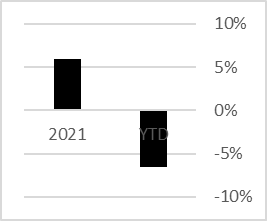 ПериодПериодДоходность инвестицийДоходность инвестицийОтклонение доходности отОтклонение доходности отОтклонение доходности отПериодПериодДоходность инвестицийДоходность инвестицийинфляцииинфляциииндекса <1>1 месяц1 месяц8,7%8,7%7,2%7,2%-7,8%3 месяца3 месяца-5,4%-5,4%-15,8%-15,8%0,6%6 месяцев6 месяцев-5,1%-5,1%-18,3%-18,3%2,8%1 год1 год-2,2%-2,2%-20,1%-20,1%4,3%3 года3 года5 лет5 лет1. Расчетная стоимость инвестиционного пая 1.0528 руб.1. Расчетная стоимость инвестиционного пая 1.0528 руб.1. Расчетная стоимость инвестиционного пая 1.0528 руб.3. Стоимость чистых активов паевого инвестиционного фонда 629 617 565.15 руб.4. Доход от управления фондом не выплачивается, но капитализируется, увеличивая стоимость инвестиционного пая и доходность инвестиций.3. Стоимость чистых активов паевого инвестиционного фонда 629 617 565.15 руб.4. Доход от управления фондом не выплачивается, но капитализируется, увеличивая стоимость инвестиционного пая и доходность инвестиций.3. Стоимость чистых активов паевого инвестиционного фонда 629 617 565.15 руб.4. Доход от управления фондом не выплачивается, но капитализируется, увеличивая стоимость инвестиционного пая и доходность инвестиций.3. Стоимость чистых активов паевого инвестиционного фонда 629 617 565.15 руб.4. Доход от управления фондом не выплачивается, но капитализируется, увеличивая стоимость инвестиционного пая и доходность инвестиций.3. Стоимость чистых активов паевого инвестиционного фонда 629 617 565.15 руб.4. Доход от управления фондом не выплачивается, но капитализируется, увеличивая стоимость инвестиционного пая и доходность инвестиций.3. Стоимость чистых активов паевого инвестиционного фонда 629 617 565.15 руб.4. Доход от управления фондом не выплачивается, но капитализируется, увеличивая стоимость инвестиционного пая и доходность инвестиций.2. Результаты инвестирования не учитывают комиссии, удерживаемые при выдаче и погашении инвестиционных паев паевого инвестиционного фонда (скидки и надбавки). Указанные комиссии могут уменьшать доход от инвестиций.2. Результаты инвестирования не учитывают комиссии, удерживаемые при выдаче и погашении инвестиционных паев паевого инвестиционного фонда (скидки и надбавки). Указанные комиссии могут уменьшать доход от инвестиций.2. Результаты инвестирования не учитывают комиссии, удерживаемые при выдаче и погашении инвестиционных паев паевого инвестиционного фонда (скидки и надбавки). Указанные комиссии могут уменьшать доход от инвестиций.3. Стоимость чистых активов паевого инвестиционного фонда 629 617 565.15 руб.4. Доход от управления фондом не выплачивается, но капитализируется, увеличивая стоимость инвестиционного пая и доходность инвестиций.3. Стоимость чистых активов паевого инвестиционного фонда 629 617 565.15 руб.4. Доход от управления фондом не выплачивается, но капитализируется, увеличивая стоимость инвестиционного пая и доходность инвестиций.3. Стоимость чистых активов паевого инвестиционного фонда 629 617 565.15 руб.4. Доход от управления фондом не выплачивается, но капитализируется, увеличивая стоимость инвестиционного пая и доходность инвестиций.3. Стоимость чистых активов паевого инвестиционного фонда 629 617 565.15 руб.4. Доход от управления фондом не выплачивается, но капитализируется, увеличивая стоимость инвестиционного пая и доходность инвестиций.3. Стоимость чистых активов паевого инвестиционного фонда 629 617 565.15 руб.4. Доход от управления фондом не выплачивается, но капитализируется, увеличивая стоимость инвестиционного пая и доходность инвестиций.3. Стоимость чистых активов паевого инвестиционного фонда 629 617 565.15 руб.4. Доход от управления фондом не выплачивается, но капитализируется, увеличивая стоимость инвестиционного пая и доходность инвестиций.Раздел 6. КомиссииРаздел 6. КомиссииРаздел 6. КомиссииРаздел 6. КомиссииРаздел 6. КомиссииРаздел 6. КомиссииРаздел 6. КомиссииРаздел 6. КомиссииРаздел 6. КомиссииРаздел 6. КомиссииКомиссии, оплачиваемые один разКомиссии, оплачиваемые один разКомиссии, оплачиваемые один разКомиссии, оплачиваемые каждый годКомиссии, оплачиваемые каждый годКомиссии, оплачиваемые каждый годКомиссии, оплачиваемые каждый годКомиссии, оплачиваемые каждый годКомиссии, оплачиваемые каждый годпри приобретении инвестиционного пая (надбавка)при приобретении инвестиционного пая (надбавка)нетВознаграждение Управляющей компанииВознаграждение специализированного депозитария, регистратора Прочие расходыВознаграждение Управляющей компанииВознаграждение специализированного депозитария, регистратора Прочие расходыВознаграждение Управляющей компанииВознаграждение специализированного депозитария, регистратора Прочие расходыВознаграждение Управляющей компанииВознаграждение специализированного депозитария, регистратора Прочие расходы1,0%0.15% без учета НДС0.1% без учета НДС1,0%0.15% без учета НДС0.1% без учета НДСпри погашении инвестиционного пая (скидка)при погашении инвестиционного пая (скидка)нетВознаграждение Управляющей компанииВознаграждение специализированного депозитария, регистратора Прочие расходыВознаграждение Управляющей компанииВознаграждение специализированного депозитария, регистратора Прочие расходыВознаграждение Управляющей компанииВознаграждение специализированного депозитария, регистратора Прочие расходыВознаграждение Управляющей компанииВознаграждение специализированного депозитария, регистратора Прочие расходы1,0%0.15% без учета НДС0.1% без учета НДС1,0%0.15% без учета НДС0.1% без учета НДСпри погашении инвестиционного пая (скидка)при погашении инвестиционного пая (скидка)нетРазмер комиссий указан в процентах от стоимости чистых активов паевого инвестиционного фонда.Подробные условия указаны в правилах доверительного управления паевым инвестиционным фондом.Размер комиссий указан в процентах от стоимости чистых активов паевого инвестиционного фонда.Подробные условия указаны в правилах доверительного управления паевым инвестиционным фондом.Размер комиссий указан в процентах от стоимости чистых активов паевого инвестиционного фонда.Подробные условия указаны в правилах доверительного управления паевым инвестиционным фондом.Размер комиссий указан в процентах от стоимости чистых активов паевого инвестиционного фонда.Подробные условия указаны в правилах доверительного управления паевым инвестиционным фондом.Размер комиссий указан в процентах от стоимости чистых активов паевого инвестиционного фонда.Подробные условия указаны в правилах доверительного управления паевым инвестиционным фондом.Размер комиссий указан в процентах от стоимости чистых активов паевого инвестиционного фонда.Подробные условия указаны в правилах доверительного управления паевым инвестиционным фондом.Размер комиссий указан в процентах от стоимости чистых активов паевого инвестиционного фонда.Подробные условия указаны в правилах доверительного управления паевым инвестиционным фондом.Размер комиссий указан в процентах от стоимости чистых активов паевого инвестиционного фонда.Подробные условия указаны в правилах доверительного управления паевым инвестиционным фондом.Размер комиссий указан в процентах от стоимости чистых активов паевого инвестиционного фонда.Подробные условия указаны в правилах доверительного управления паевым инвестиционным фондом.Размер комиссий указан в процентах от стоимости чистых активов паевого инвестиционного фонда.Подробные условия указаны в правилах доверительного управления паевым инвестиционным фондом.Раздел 7. Иная информацияРаздел 7. Иная информацияРаздел 7. Иная информацияРаздел 7. Иная информацияРаздел 7. Иная информацияРаздел 7. Иная информацияРаздел 7. Иная информацияРаздел 7. Иная информацияРаздел 7. Иная информацияРаздел 7. Иная информация1. Минимальная сумма денежных средств, которая может быть передана в оплату инвестиционных паев, составляет от 100 рублей. Подробные условия указаны в правилах доверительного управления паевым инвестиционным фондом.2. Правила доверительного управления паевым инвестиционным фондом зарегистрированы за № 4039 от 19.05.2020 г.3. Паевой инвестиционный фонд сформирован 29.05.2020 г.4. Информацию, подлежащую раскрытию и предоставлению, можно получить на сайте www.alfacapital.ru, а также по адресу управляющей компании.1. Минимальная сумма денежных средств, которая может быть передана в оплату инвестиционных паев, составляет от 100 рублей. Подробные условия указаны в правилах доверительного управления паевым инвестиционным фондом.2. Правила доверительного управления паевым инвестиционным фондом зарегистрированы за № 4039 от 19.05.2020 г.3. Паевой инвестиционный фонд сформирован 29.05.2020 г.4. Информацию, подлежащую раскрытию и предоставлению, можно получить на сайте www.alfacapital.ru, а также по адресу управляющей компании.1. Минимальная сумма денежных средств, которая может быть передана в оплату инвестиционных паев, составляет от 100 рублей. Подробные условия указаны в правилах доверительного управления паевым инвестиционным фондом.2. Правила доверительного управления паевым инвестиционным фондом зарегистрированы за № 4039 от 19.05.2020 г.3. Паевой инвестиционный фонд сформирован 29.05.2020 г.4. Информацию, подлежащую раскрытию и предоставлению, можно получить на сайте www.alfacapital.ru, а также по адресу управляющей компании.5. Управляющая компания ООО УК «Альфа-Капитал», лицензия № 21—000—1—00028 от 22 сентября 1998 года, сайт www.alfacapital.ru, телефон 8 (800) 200-28-28, адрес Москва, ул. Садовая-Кудринская, д. 32, стр. 1 БЦ «Бронная Плаза».6. Специализированный депозитарий АКЦИОНЕРНОЕ ОБЩЕСТВО «АЛЬФА-БАНК», сайт www.alfabank.ru.7. Лицо, осуществляющее ведение реестра владельцев инвестиционных паев -  Акционерное общество «Независимая регистраторская компания Р.О.С.Т.», сайт www.rrost.ru.8. Надзор и контроль за деятельностью управляющей компании паевого инвестиционного фонда в соответствии с подпунктом 10 пункта 2 статьи 55 Федерального закона "Об инвестиционных фондах" осуществляет Банк России, сайт www.cbr.ru, номер телефона 8 (800) 300-30-00.5. Управляющая компания ООО УК «Альфа-Капитал», лицензия № 21—000—1—00028 от 22 сентября 1998 года, сайт www.alfacapital.ru, телефон 8 (800) 200-28-28, адрес Москва, ул. Садовая-Кудринская, д. 32, стр. 1 БЦ «Бронная Плаза».6. Специализированный депозитарий АКЦИОНЕРНОЕ ОБЩЕСТВО «АЛЬФА-БАНК», сайт www.alfabank.ru.7. Лицо, осуществляющее ведение реестра владельцев инвестиционных паев -  Акционерное общество «Независимая регистраторская компания Р.О.С.Т.», сайт www.rrost.ru.8. Надзор и контроль за деятельностью управляющей компании паевого инвестиционного фонда в соответствии с подпунктом 10 пункта 2 статьи 55 Федерального закона "Об инвестиционных фондах" осуществляет Банк России, сайт www.cbr.ru, номер телефона 8 (800) 300-30-00.5. Управляющая компания ООО УК «Альфа-Капитал», лицензия № 21—000—1—00028 от 22 сентября 1998 года, сайт www.alfacapital.ru, телефон 8 (800) 200-28-28, адрес Москва, ул. Садовая-Кудринская, д. 32, стр. 1 БЦ «Бронная Плаза».6. Специализированный депозитарий АКЦИОНЕРНОЕ ОБЩЕСТВО «АЛЬФА-БАНК», сайт www.alfabank.ru.7. Лицо, осуществляющее ведение реестра владельцев инвестиционных паев -  Акционерное общество «Независимая регистраторская компания Р.О.С.Т.», сайт www.rrost.ru.8. Надзор и контроль за деятельностью управляющей компании паевого инвестиционного фонда в соответствии с подпунктом 10 пункта 2 статьи 55 Федерального закона "Об инвестиционных фондах" осуществляет Банк России, сайт www.cbr.ru, номер телефона 8 (800) 300-30-00.5. Управляющая компания ООО УК «Альфа-Капитал», лицензия № 21—000—1—00028 от 22 сентября 1998 года, сайт www.alfacapital.ru, телефон 8 (800) 200-28-28, адрес Москва, ул. Садовая-Кудринская, д. 32, стр. 1 БЦ «Бронная Плаза».6. Специализированный депозитарий АКЦИОНЕРНОЕ ОБЩЕСТВО «АЛЬФА-БАНК», сайт www.alfabank.ru.7. Лицо, осуществляющее ведение реестра владельцев инвестиционных паев -  Акционерное общество «Независимая регистраторская компания Р.О.С.Т.», сайт www.rrost.ru.8. Надзор и контроль за деятельностью управляющей компании паевого инвестиционного фонда в соответствии с подпунктом 10 пункта 2 статьи 55 Федерального закона "Об инвестиционных фондах" осуществляет Банк России, сайт www.cbr.ru, номер телефона 8 (800) 300-30-00.5. Управляющая компания ООО УК «Альфа-Капитал», лицензия № 21—000—1—00028 от 22 сентября 1998 года, сайт www.alfacapital.ru, телефон 8 (800) 200-28-28, адрес Москва, ул. Садовая-Кудринская, д. 32, стр. 1 БЦ «Бронная Плаза».6. Специализированный депозитарий АКЦИОНЕРНОЕ ОБЩЕСТВО «АЛЬФА-БАНК», сайт www.alfabank.ru.7. Лицо, осуществляющее ведение реестра владельцев инвестиционных паев -  Акционерное общество «Независимая регистраторская компания Р.О.С.Т.», сайт www.rrost.ru.8. Надзор и контроль за деятельностью управляющей компании паевого инвестиционного фонда в соответствии с подпунктом 10 пункта 2 статьи 55 Федерального закона "Об инвестиционных фондах" осуществляет Банк России, сайт www.cbr.ru, номер телефона 8 (800) 300-30-00.5. Управляющая компания ООО УК «Альфа-Капитал», лицензия № 21—000—1—00028 от 22 сентября 1998 года, сайт www.alfacapital.ru, телефон 8 (800) 200-28-28, адрес Москва, ул. Садовая-Кудринская, д. 32, стр. 1 БЦ «Бронная Плаза».6. Специализированный депозитарий АКЦИОНЕРНОЕ ОБЩЕСТВО «АЛЬФА-БАНК», сайт www.alfabank.ru.7. Лицо, осуществляющее ведение реестра владельцев инвестиционных паев -  Акционерное общество «Независимая регистраторская компания Р.О.С.Т.», сайт www.rrost.ru.8. Надзор и контроль за деятельностью управляющей компании паевого инвестиционного фонда в соответствии с подпунктом 10 пункта 2 статьи 55 Федерального закона "Об инвестиционных фондах" осуществляет Банк России, сайт www.cbr.ru, номер телефона 8 (800) 300-30-00.